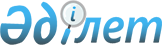 Біржан сал ауданы мәслихатының 2022 жылғы 28 желтоқсандағы № С-25/2 "2023 - 2025 жылдарға арналған Біржан сал ауданы Степняк қаласының бюджеті туралы" шешіміне өзгерістер енгізу туралыАқмола облысы Біржан сал ауданы мәслихатының 2023 жылғы 5 желтоқсандағы № С-7/3 шешімі
      Біржан сал ауданының мәслихаты ШЕШІМ ҚАБЫЛДАДЫ:
      1. Біржан сал ауданы мәслихатының "2023 – 2025 жылдарға арналған Біржан сал ауданы Степняк қаласының бюджеті туралы" 2022 жылғы 28 желтоқсандағы № С-25/2 шешіміне келесі өзгерістер енгізілсін:
      1-тармақ жаңа редакцияда жазылсын:
      "1. 2023 - 2025 жылдарға арналған Біржан сал ауданы Степняк қаласының бюджеті тиісінше 1, 2 және 3-қосымшаларға сәйкес, оның ішінде 2023 жылға келесі көлемдерде бекітілсін:
      1) кірістер – 400 344,8 мың теңге, оның ішінде:
      салықтық түсімдер – 18 050 мың теңге;
      салықтық емес түсімдер - 0 мың теңге;
      негізгі капиталды сатудан түсетін түсімдер – 0 мың теңге;
      трансферттер түсімі – 382 294,8 мың теңге;
      2) шығындар – 402 545 мың теңге;
      3) таза бюджеттік кредиттеу - 0 мың теңге;
      4) қаржы активтерімен операциялар бойынша сальдо – 0 мың теңге;
      5) бюджет тапшылығы (профициті) – - 2 200,2 мың теңге;
      6) бюджет тапшылығын қаржыландыру (профицитін пайдалану) – 2 200,2 мың теңге.";
      көрсетілген шешімнің 1, 4, 5-қосымшалары осы шешімнің 1, 2, 3-қосымшаларына сәйкес жаңа редакцияда жазылсын.
      2. Осы шешім 2023 жылдың 1 қаңтарынан бастап қолданысқа енгізіледі. 2023 жылға арналған Степняк қаласының бюджеті 2023 жылға арналған облыстық бюджеттен берілетін нысаналы трансферттер 2023 жылға арналған аудандық бюджеттен берілетін нысаналы трансферттер
					© 2012. Қазақстан Республикасы Әділет министрлігінің «Қазақстан Республикасының Заңнама және құқықтық ақпарат институты» ШЖҚ РМК
				
      Біржан сал ауданы мәслихатының төрағасы

Н.Қуатова
Біржан сал ауданы
мәслихатының
2023 жылғы 5 желтоқсандағы
№ С-7/3 шешіміне
1-қосымшаБіржан сал ауданы
мәслихатының
2022 жылғы 28 желтоқсандағы
№ С-25/2 шешіміне
1-қосымша
Санаты 
Санаты 
Санаты 
Санаты 
Сома,
мың теңге
Сыныбы 
Сыныбы 
Сыныбы 
Сома,
мың теңге
Кіші сыныбы
Кіші сыныбы
Сома,
мың теңге
Атауы
Сома,
мың теңге
1
2
3
4
5
1. Кірістер
400344,8
1
Салықтық түсімдер
18050
1
Табыс салығы
4500
2
Жеке табыс салығы 
4500
4
Меншiкке салынатын салықтар
12850
1
Мүлiкке салынатын салықтар
350
3
Жер салығы
800
4
Көлiк құралдарына салынатын салық
11700
5
Тауарларға, жұмыстарға және қызметтерге салынатын ішкі салықтар
700
3
Табиғи және басқа да ресурстарды пайдаланғаны үшін түсетін түсімдер
700
2
Салықтық емес түсiмдер
0
1
Мемлекеттік меншіктен түсетін кірістер
0
5
Мемлекеттік меншiгінде мүлiктi жалға беруден түсетiн кiрiстер
0
3
Негізгі капиталды сатудан түсетін түсімдер
0
3
Жердi және материалдық емес активтердi сату
0
1
Жерді сату
0
4
Трансферттердің түсімдері
382294,8
2
Мемлекеттiк басқарудың жоғары тұрған органдарынан түсетiн трансферттер
382294,8
3
Аудандардың (облыстық маңызы бар қаланың) бюджетінен трансферттер
382294,8
Функционалдық топ 
Функционалдық топ 
Функционалдық топ 
Функционалдық топ 
Функционалдық топ 
Сома,
мың теңге
Функционалдық кіші топ 
Функционалдық кіші топ 
Функционалдық кіші топ 
Функционалдық кіші топ 
Сома,
мың теңге
Бюджеттік бағдарламалардың әкiмшiсi 
Бюджеттік бағдарламалардың әкiмшiсi 
Бюджеттік бағдарламалардың әкiмшiсi 
Сома,
мың теңге
Бағдарлама
Бағдарлама
Сома,
мың теңге
Атауы
Сома,
мың теңге
II. Шығындар
402545
01
Жалпы сипаттағы мемлекеттiк қызметтер
45114,9
1
Мемлекеттiк басқарудың жалпы функцияларын орындайтын өкiлдi, атқарушы және басқа органдар
45114,9
124
Аудандық маңызы бар қала, ауыл, кент, ауылдық округ әкімінің аппараты
45114,9
001
Аудандық маңызы бар қала, ауыл, кент, ауылдық округ әкімінің қызметін қамтамасыз ету жөніндегі қызметтер
45114,9
07
Тұрғын үй-коммуналдық шаруашылық
343335,9
2
Коммуналдық шаруашылық
9380,5
124
Аудандық маңызы бар қала, ауыл, кент, ауылдық округ әкімінің аппараты
9380,5
014
Елді мекендерді сумен жабдықтауды ұйымдастыру
9380,5
3
Елді-мекендерді көркейту
333955,4
124
Аудандық маңызы бар қала, ауыл, кент, ауылдық округ әкімінің аппараты
333955,4
008
Елді мекендердегі көшелерді жарықтандыру
50454,7
009
Елді мекендердің санитариясын қамтамасыз ету
4000
010
Жерлеу орындарын күтіп-ұстау және туысы жоқ адамдарды жерлеу
0
011
Елді мекендерді абаттандыру мен көгалдандыру
279500,7
12
Көлiк және коммуникация
14094
1
Автомобиль көлiгi
14094
124
Аудандық маңызы бар қала, ауыл, кент, ауылдық округ әкімінің аппараты
14094
013
Аудандық маңызы бар қалаларда, ауылдарда, кенттерде, ауылдық округтерде автомобиль жолдарының жұмыс істеуін қамтамасыз ету
14092
045
Аудандық маңызы бар қалаларда, ауылдарда, кенттерде, ауылдық округтерде автомобиль жолдарын күрделі және орташа жөндеу
2
15
Трансферттер
0,2
1
Трансферттер
0,2
124
Аудандық маңызы бар қала, ауыл, кент, ауылдық округ әкімінің аппараты
0,2
048
Пайдаланылмаған (толық пайдаланылмаған) нысаналы трансфертерді қайтару
0,2
IV. Қаржы активтерiмен жасалатын операциялар бойынша сальдо
0
V. Бюджет тапшылығы (профициті)
-2200,2
VI. Бюджет тапшылығын қаржыландыру (профицитті пайдалану)
2200,2
8
Пайдаланатын бюджет қаражатының қалдықтары
2200,2
1
Бюджет қаражаты қалдықтары
2200,2
1
Бюджет қаражатының бос қалдықтары
2200,2Біржан сал ауданы
мәслихатының
2023 жылғы 5 желтоқсандағы
№ С-7/3 шешіміне
2-қосымшаБіржан сал ауданы
мәслихатының
2022 жылғы 28 желтоқсандағы
№ С-25/2 шешіміне
4-қосымша
Атауы
Сома,
мың теңге
1
2
Барлығы
211366,8
Ағымдағы нысаналы трансферттер
211366,8
оның ішінде:
Степняк қаласы әкімінің аппараты
211366,8
Степняк қаласы, Чапаев көшесі №1-14,16,18,20; Біржан сал көшесі №1,5,9,11,13,15,17,19,21 мекенжайы бойынша орналасқан қолданыстағы үйлердің іргелес аумақтарын абаттандыруға
194900,7
Электрмен жабдықтау желілерін ағымдағы жөндеуге
7086,6
Ұңғыманың қоршауын ағымдағы жөндеуге
9379,5Біржан сал ауданы
мәслихатының
2023 жылғы 5 желтоқсандағы
№ С-7/3 шешіміне
3-қосымшаБіржан сал ауданы
мәслихатының
2022 жылғы 28 желтоқсандағы
№ С-25/2 шешіміне
5-қосымша
Атауы
Сома,
мың теңге
1
2
Барлығы
117785
Ағымдағы нысаналы трансферттер
117785
оның ішінде:
Степняк қаласы әкімінің аппараты
117785
Елді мекендердегі көшелерді жарықтандыруға
31403
Елді мекендердің санитариясын қамтамасыз етуге
4000
Елді мекендерді абаттандыру мен көгалдандыруға
68297
Аудандық маңызы бар қалаларда, ауылдарда, кенттерде, ауылдық округтерде автомобиль жолдарының жұмыс істеуін қамтамасыз етуге
14082
Елді мекендерді сумен жабдықтауды ұйымдастыруға
1
Аудандық маңызы бар қалаларда, ауылдарда, кенттерде, ауылдық округтерде автомобиль жолдарын күрделі және орташа жөндеуге
2